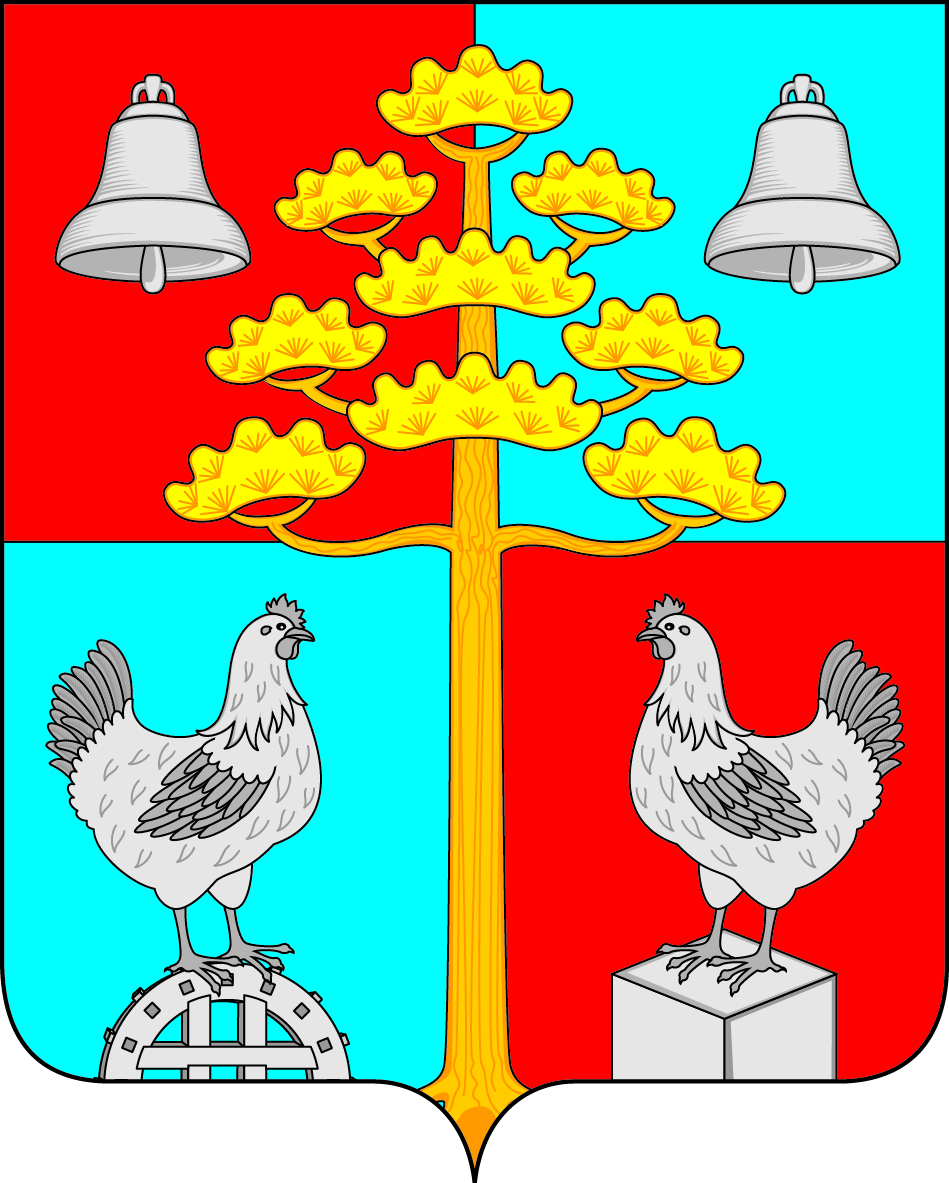 Российская ФедерацияИркутская областьАДМИНИСТРАЦИЯ  СЕЛЬСКОГО ПОСЕЛЕНИЯСОСНОВСКОГОМУНИЦИПАЛЬНОГО ОБРАЗОВАНИЯРАСПОРЯЖЕНИЕОт  25.11.2016  г.       									№ 222 - рс.СосновкаО проведении публичных слушаний по обсуждению проекта решения Думы сельского поселения Сосновского муниципального образования «О внесении изменений и дополнений в Устав сельского поселения Сосновского муниципального образования»В соответствии с Федеральным законом № 131- ФЗ от 06.10.2003г. «Об общих принципах организации местного самоуправления в Российской Федерации», руководствуясь Порядком проведения публичных слушаний на территории сельского поселения Сосновского муниципального образования, утвержденным Решением Думы сельского поселения Сосновского муниципального образования № 21 от 27.02.2006г., ст. 16, 23, 45 Устава сельского поселения Сосновского муниципального образования,Провести на территории сельского поселения Сосновского муниципального образования публичные слушания по обсуждению проекта решения Думы сельского поселения Сосновского муниципального образования «О внесении изменений и дополнений в Устав сельского поселения Сосновского муниципального образования» 15 декабря 2016 г. в 11:00 часов.Местом проведения публичных слушаний определить помещение администрации сельского поселения Сосновского муниципального образования.3. Для организации подготовки и проведения публичных слушаний создать комиссию в составе:1. Мелентьев В.С.3. Врублевская А.С.4. Яхно Е.А.4. Опубликовать результаты публичных слушаний в средствах массовой информации в течение 10 дней после окончания слушаний.Глава сельского поселения Сосновскогомуниципального образования                                                   В.Г.Устинов               